Технологическая  карта  урокаФ.И.О. учителя: Дмитриева Анна ПавловнаУчебный  предмет: русский языкКласс: 2 классАвтор  УМК (программы  учебного  курса): Русский язык .2 класс В.П Канакина,В.Г Горецкий(Школа России) . Тема урока: «Обобщение знаний об имени существительном как части речи».Тип урока: урок - обобщениеЦель: обобщение знаний об имени существительном.Учебные задачи :1.Учебные задачи, направленные на достижение  личностных  результатов:Проявление творческого отношения к процессу обучения, эмоционально-ценностного отношения к учебной проблеме.Развитие навыков сотрудничества со взрослыми и сверстниками, умения взаимодействовать в паре, группе.Формирование ответственности перед коллективом.положительное отношение к учению, уважительное отношение к собеседнику.Формирование познавательной потребности.2.Учебные задачи, направленные  на достижение  метапредметных  результатов обучения ( регулятивные, коммуникативные, познавательные УУД ):Познавательные умения:Определять отличительные особенности частей  речи  и обосновывать своё мнение.Строить  предложения со словами.Добывать новые знания: находить ответы на вопросы, используя  свой жизненный опыт и информацию, полученную на уроке.Давать оценку своим действиям, оценивать результат.Находить ответы на вопросы, используя свой жизненный опыт и информацию, полученную на уроке.Различать слова с проверяемыми и непроверяемыми орфограммами.Регулятивные умение:Уметь определять и формулировать цель на уроке с помощью учителя.Планировать свои действия в соответствии с   поставленной задачей.Работать по предложенному учителем плану, проговаривать последовательность действий на уроке.Формулировать затруднение, с которым столкнулись на уроке, оценивать сложившуюся учебную ситуацию.Наблюдать, выделять общие и существенные признаки, связи, отношения, выделять главное.Готовность слушать и вести диалог.Коммуникативные умения:Умение слушать и понимать других.Умение строить речевое высказывание в соответствии с поставленными задачами.Умение адекватно использовать речевые средства для дискуссии и аргументации своей позиции.2.Учебные задачи, направленные  на достижение предметных  результатов обучения:Знать основные признаки имени существительного.Иметь представление о значении  предметности, одушевленности и неодушевленности, вопросах существительных (кто? что?). Уметь отличать имена существительные от других слов.Уметь изменять имена существительные по числам.Классифицировать одушевлённые и неодушевлённые имена существительные, собственные и нарицательные имена существительные.1.Организационный момент- Здравствуйте, ребята!Прозвенел для нас звонок,Время начинать урок!Тихо сели девочки! Тихо сели мальчики! Ребята, проверьте всё ли у вас готово к уроку: тетради, учебники, карандаши, ручки, линейки.У вас на столе лежат солнышко и тучка, посмотрите какая из карточек отражает ваше настроение в данный момент? Выберите её и покажите.Я хочу, чтобы и в конце урока у вас было такое же хорошее настроение.(Я думаю, что у кого настроение не очень хорошее, мы вместе постараемся его исправить.)А теперь повернитесь к своему соседу по парте и улыбнитесь друг другу, улыбнитесь мне. Улыбка всегда располагает нас к приятному.2 . Актуализация знаний.-Откройте свои тетради, сядьте правильно. Запишите в тетради число, классная работа. Прописать заглавную и строчную К, объяснить написание этих букв.-Сейчас попробуйте отгадать мои загадки.Он водил вокруг Земли
И суда, и корабли,
Повидал он много стран,
Мой знакомый …КАПИТАНПо волнам дворец плывет, На себе людей везет. КОРАБЛЬ-Давайте запишем слова: корабль и капитан. -Поставим ударение. Назовите ударные и безударные гл.звуки. 3.Целепологание -Сегодня мы с вами посетим необычный остров. Остров совсем загадочный .А какой это остров мы сейчас с вами и узнаем.-Посмотрим еще раз на слова.КОРАБЛЬ КАПИТАНЧТО? КТО?-Давайте посмотрим на эти слова,и скажите,чем они похожи,чем отличаются ? (имя сущ,вопросами).Вопрос корабль,вопрос капитан.-Какая часть речи отвечает на эти вопросы? Имя сущ.Как вы думаете над какой темой мы будем сегодня работать? Сформулируйте тему  урока. Какие задачи поставим перед собой? (обобщить свои знания о части речи, которая обозначает предмет и отвечает на вопрос кто? что?)-Вот мы с вами и оказались на загадочном острове,под названием (предположить дать детям). Имя сущ.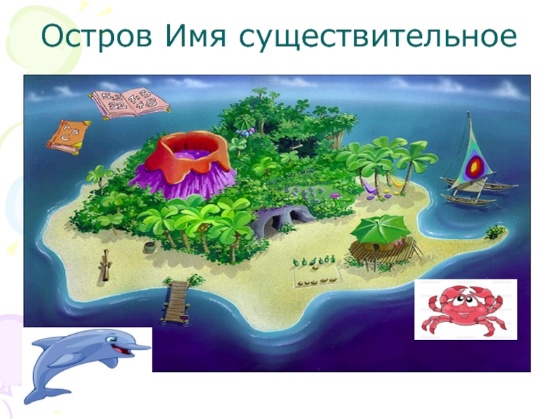 4.Работа над темой урока-Помните, я вам говорила, что у нас остров необычный и загадочный? Мы совершим сегодня по нему небольшое путешествие, где нас будут ждать необитаемые острова. -А путешествовать мы будем на большом и красивом корабле. Кто у нас есть на корабле обязательно? Капитан.моряк,кок.Верно-Не зря мы разделились с вами на группы. Каждой группе, предлагаю выбрать вам своего капитана.  (Вкл.муз морскую, звук корабля). Все остальные моряки.Но перед этим мы с вами вспомним, как нужно работать в группах. У каждого капитана корабля есть свой бортовой журнал, который велся для записи любого события, который происходил на борту корабля. -И мы вместе с вами попробуем сегодня составить бортовой журнал имени существительного!  На доске островНа каждом необитаемом острове нам будут встречаться преграды, но я уверена, что с ними мы с легкостью справимся, и за это ваши капитаны будут получать поощрительные призы.  -Ну что ребята, вы готовы начать наше путешествие? -Отлично,поехали! (звук корабля) Рассмотрите рисунки. Назовите предметы, которые вы видите. Поставьте к каждому слову-названию предмета вопрос. Разделим и запишем слова в два столбика: в первый столбик одушевленные имена сущ.? во второй на вопрос неодушевлённые имена сущ.?  2 у доски(Кто?) Моряк, матрос (Что?) Якорь ,палуба -По каким признакам мы их разделили? Вот так и будет называться наш 1 необитаемый остров. Значит кто живет на этом острове?Одущ и неодуш. Сущ. Крепим на бортовой журнал.На какие вопросы отв.одуш и неодуш.?А ДАВАЙТЕ МЫ  с вами чуть-чуть задержимся на этом острове и выполним интересное задание.ГРУППОВАЯ РАБОТА.-Сейчас в группах мы с вами, попробуем образовать от неодушевлённых имён существительных однокоренные одушевлённые имена существительные, и наоборот,от одушевлённых имён существительных однокоренные неодушевленные имена сущ. Выделить корень.  Сила – сильный                   Футболист –футбол  Гриб –     грибник                Работник – работа-Проверим задание под документ камеры, беру у одной группы. -Что мы делали на этом острове? Образовывали однокоренные слова. Мы Можем с вами сказать, что к именам сущ.мы можем подбирать однокоренные слова. Подбирать однокоренные слова — полезный навык, чтобы грамотно писать, и не ошибаться в орфограммах.-Какой вывод можем сделать?  Сущ могут быть одуш и неодуш, отвеч на вопр кто и что. Одуш.все живое, неодуш.все неживое. -Каждый капитан команды получает по одному якорюПлывём дальше.5.ФизминуткаСейчас мы с вами прибываем на остров « бухта Барахта», где нам нужно будет встать и повторить движение за капитаном.  Море галилей6.Продолжение работы по теме урока.Готовы узнать, какой необитаемый остров мы посетим дальше? Звук,поехали!На партах у каждой группы имеются карточки. -Прочитаем ,что написано у каждой группы на карточках.1 группа ФИО людей ( Пушкин, Руслан, Иванович)2 группа клички животных ( Мурка, Кеша,Гаврюша)3 группа название городов (Казань,Москва,Санкт-Петербург)4 группа название название рек (Волга.Енисей,Днепр)5 группа все остальные имена существительные ( дом,книга,шарф)Ваша задача найти в классе карточки с  этими словами ,и та группа ,которая будет готова образовать круг. -Проверяем слова,читают капиатны, если правильно нашли слова,то хлопаем.-Что повторили на этом острове?Имена собствен и нариц.Сделаем вывод.Названия городов, деревень, рек, озёр, морей, имена людей, клички животных - это имена собственные. Имена собственные пишутся с большой буквы. Все остальные имена нариц и пишутся с маленькой буквы.Вы отлично справились с заданием. Молодцы! И на этом необитаемом острове живут какие имена сущ? Собств и нариц. -Молодцы,давайте запишем в бортовой журнал ,что у нас есть собсвтен.и нариц сущ.Наши команды отлично справляются с заданиями, и поэтому  капитан каждой команды получает по одному якорю.Поплыли дальше Вот мы с вами приплыли на последний необитаемый остров.-Чтобы узнать какой же этот остров, нам с вами нужно выполнить задание. Задание в лёнинг апс. Что мы только что делали? Много-мало. Находили пару. А по другому мы можем сказать,знаем,что Имя существительное может употребляться в единственном или во множественном числе.Имена существительные в единственном числе называют один предмет – машина, роза.Имена существительные во множественном числе называют два или несколько предметов – машины, розы.-На каком острове живут эти слова?И наш необитаемый остров будет называть как? (Ед.и мн.число сущ)Отлично.-Молодцы,давайте запишем в бортовой журнал ,что у нас есть сущ в ед.ч и мн.ч.-Каждый капитан команды получает по одному якорю.Капитаны и моряки очень хорошо поработали. И сейчас мы с вами выполним задание ,чтобы получить билетик на выход с корабля. Самостоятельная работа,взаимопроверка.Вспомним, для чего мы меняем форму слова? Для проверки безударной гл в корне слова.Вставь пропущенные буквы. Запиши проверочные слова, изменив форму имён существительных . Укажи число имён существительных.ст_лы- ________к_за-_______________в_лна-_______________ст_на-_______________Взаимопроверка.Встаньте те,у кого нет ошибок,у кого 1 ошибка,2 и более.7.Д.З.р.т.стр.43-44. Списать 3 любых предл.Оттуда выписать  сущ.и указать вопрос, одуш или неодуш, собст.или нариц, ед.ч или множ.число.8.Рефлексия «Пять пальцев»Для этого упражнения достаточно раздать детям чистые белые листы бумаги. Им необходимо обвести свою ладошку и на каждом пальце написать короткие ответы на соответствующие вопросы:мизинец (мыслительная деятельность) — Сегодня на уроке я закрепил……..безымянный (близость цели) — Достиг ли поставленной цели?средний (состояние духа) —что тебе было интересно…..указательный (услуга, помощь) — материал урока мне был……………большой (бодрость, физическое состояние) — большой палец вверх,кто всё понял.Распечатать с рукой и фразами.